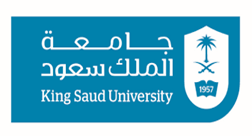 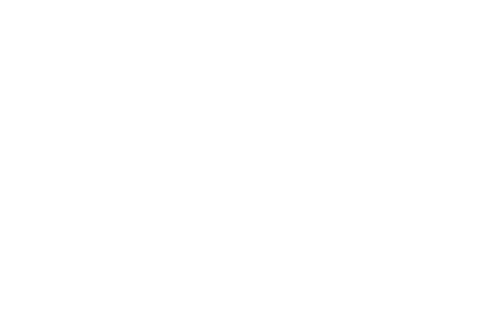 تقييم الاقران للمجموعات الأخرى :ملاحظات أخرى على المجموعة :-الطالبة الملاحظات على المجموعة التعليق على أداء المجموعةبند التقييمالمشاركة بين أفراد المجموعة أثناء العرض والنقاش والعمل بروح الفريقالتسلسل المنطقي للمفهوم او التجربة أثناء العرض وضوح المفهوم أو فاعلية ونجاح التجربة اثناء الأداء جاذبية العرض و الأداء وشد انتباه الحاضرين 